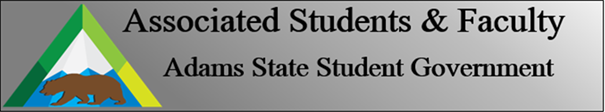 Adams State University Associated Students and Faculty LegislatureBill Number: ASF1718029Club Name: PSI CHI/ Psychology ClubEvent Name or Trip Destination: Denver, CO. Rocky Mountain Psychological Association (RMPA)Total Amount of AS&F Funding: $2,486.90Total Club Points: 58Author: Keren BakkeSponsor: Chelsea WalljasperEvent or Trip InformationWho: Club members and psychology students at Adams State along with the club advisors. What: RMPA is the regional conference for the southwest. It is a rare and great opportunity for psychology students to see firsthand research from psychological giants, present their own research,  and participate in hands-on experience with seminars, workshops, and lectures. Where: Denver, CO at the at the Denver Marriott Tech CenterWhen: April 11-14Why: As an organization, our goal is to inspire Adams State students to begin a career in lifelong learning. We want to spark our students interest to strive for higher education. Students who develop more educational pursuits and follow through, will be a greater help to our campus community, local community, and themselves.This RMPA, our club will be introducing many students to their first encounter with the atmosphere of conferences along with students who are there to present research via poster and oral presentations. We will shine a light on Adams State University and hopefully better, strengthen, and create a great example of our students and our department.Attending RMPA will help students connect ideas and improve comprehension of psychological topics. Seeing first-hand research we study in class will increase interest and productivity throughout their careers. The chance to meet psychologists who publish landmark research helps students make the connection that famed psychologists were once undergrad students too. With several students hoping to attend RMPA, there are multiple opportunities for leadership development. We will have students stepping up and out of their comfort zones by presenting their research. Before and after RMPA, we will hold professional seminars for psychology students. This event will demonstrate the types of behaviors, dress, and professionalism required for academia related events. Learning and teaching good habits will create a tradition in our department and connect with other departments on campus. Opportunities such as visiting RMPA are fundamental to student growth. Students will be able to identify with their future careers and solidify who they hope to become after graduation.Author Contact Information: bakkeka@grizzlies.adams.eduAccount Information:  8697xxx2520Additional Information: As an organization, we are very active on campus. We were at several of the homecoming events with enthusiasm and excitement. We have also been at club fairs recruiting and connecting students with major-appropriate clubs. In addition to campus activities, we have volunteered in the community on our own terms as well as in association with ASU Cares. We recently finished our annual Butterbraids fundraiser and look forward to a See’s Candies fundraiser. We also host various speakers on campus that are open to the student body. Assessment Rubric:What do you want people attending the event, program, or going on the trip to gain from this experience? (Required for funding requests) (Check/circle all that apply) Expanding the Learning ExperienceAttending and making connections with students and professors from the entire southwest region.Analytical ReasoningUsing concepts and ideologies to understand to expand on objective topics. Internal Self-DevelopmentIdentifying with other students and professors to develop a sense of identity and their potential future. Community Service and Civic EngagementRMPA hosts a community service project each year that ASU requires all students to attendImproving Teamwork and LeadershipAside from workshops and seminars, assigning roles and responsibilities to maintain accountability for each student attending RMPA.External Skill DevelopmentHands on experience with networking, critical thinking, resume building, applying for higher education, and teamwork.I, Keren Bakke, present this bill for consideration of and approval by the Associated Students and Faculty Senate, this 26 day of February, 2018.Implementation: Upon approval, be it enacted that:The proposed bill become adopted in favor of recognition by the AS&F Senate, and that:PSI CHI/Psychology Club be funded $2,486.90.VOTE: Yeas_____ Nays______ Abs_______Complete applicable sections:ADOPTED at ______________ meeting of the AS&F Senate on ___________.BILL did not pass at ______________ meeting of the AS&F Senate on ________.BILL will be reconsidered on ___________________.Approved/Disapproved by AS&F President_______________________________